Подведены итоги Городского конкурса творческих работ «Разноцветный мир».В нем принял участие воспитанник группы «Солнышко» Ткачев Игнат.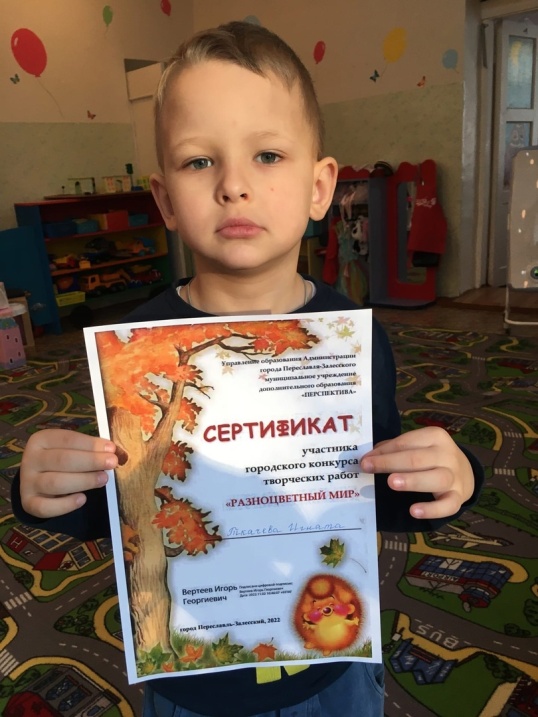 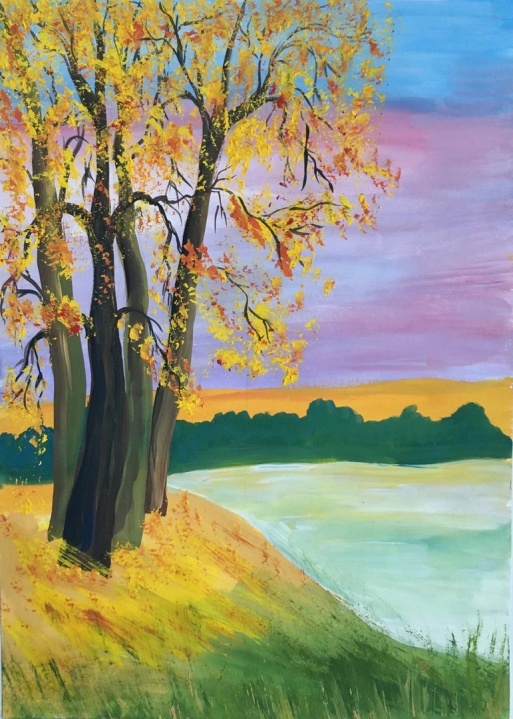 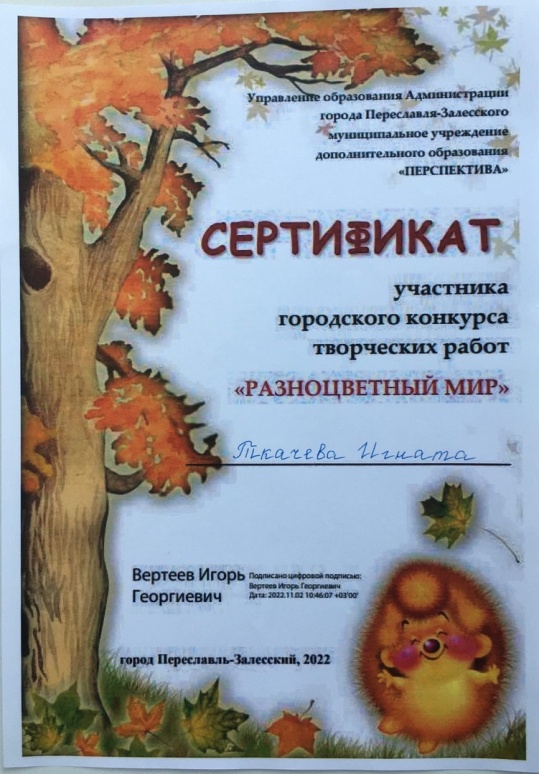 